+` 		  POWIATOWY URZĄD PRACY W ŻYWCU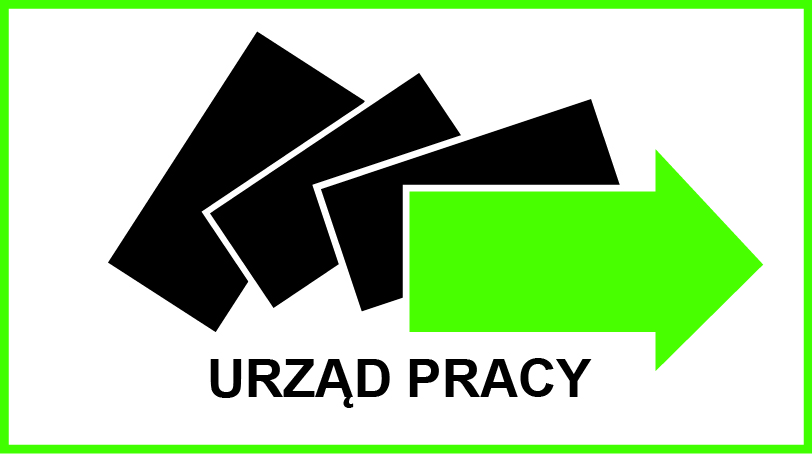 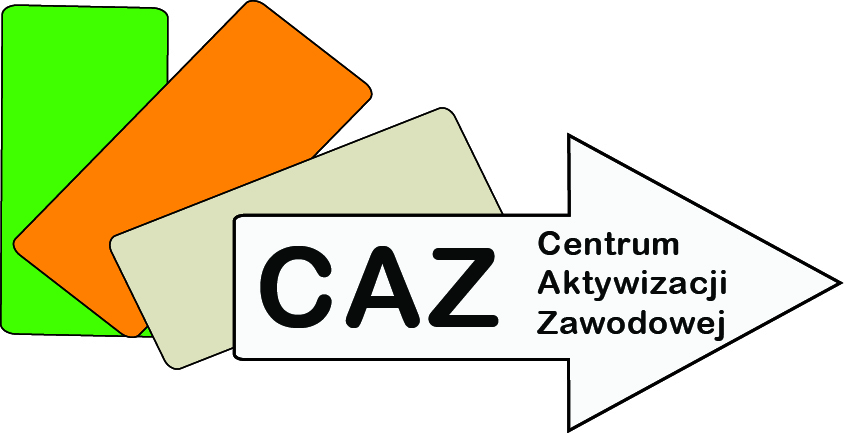         CENTRUM AKTYWIZACJI ZAWODOWEJul. Łączna 28, 34-300 Żywiec     telefon: (33) 475-75-00, fax: (33) 475-75-51www.zywiec.praca.gov.pl, e-mail: kancelaria@pup.zywiec.pl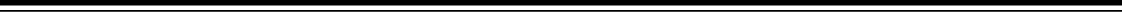                                                                                         Żywiec, dnia …………………………DYREKTORPOWIATOWEGO URZĘDU PRACYW ŻYWCUWniosek o przyznanie jednorazowo środków na podjęcie działalności gospodarczej        w ramach pomocy de minimisPodstawy prawne :1/ art. 46 ust 1 pkt 2 i ust. 3 ustawy z dnia 20 kwietnia 2004r. o promocji zatrudnienia i instytucjach rynku pracy   / tekst jednolity Dz. U. z 2022r.,poz. 690 z późn. zm./.2/ Rozporządzenie MRPiPS z 14 lipca 2017r. w sprawie dokonywania z Funduszu Pracy  refundacji kosztów wyposażenia lub doposażenia stanowiska pracy dla skierowanego bezrobotnego oraz przyznawania środków  na podjęcie działalności gospodarczej /tekst jednolity Dz.U. z 2022r. poz. 243/ Wnioskuję o przyznanie z Funduszu Pracy:  jednorazowo środków na podjęcie działalności gospodarczej  w kwocie…………………........słownie……………………………………………………………………I. INFORMACJE O WNIOSKODAWCY1. Imię i nazwisko ...................................................................................................................................2. Adres zameldowania stałego ...............................................................................................................		/miejscowość/					/kod/................................................................................................................................................................../ulica/						/nr domu/			/nr mieszkania/3. Adres zameldowania tymczasowego...................................................................................................4. Adres korespondencyjny  .…………………………………………………………………………...5. Nr telefonu dom......................................................kom …..................................................................6. PESEL………………………7.NIP………………………8.Adres e- mail……………………….9. Seria i nr dowodu osobistego…..………………wydany przez…………….……………………….10. Data urodzenia ............................................... 11. Stan cywilny.......................................................PUP21a/2017/2020/2021II. DODATKOWE INFORMACJE O WNIOSKODAWCY1. Wykształcenie......................................................................................................................................2. Zawód wyuczony ……………………………………………………………………………..………3. Zawód ostatnio wykonywany……………………………………………………….………………4.  Posiadane predyspozycje do prowadzenia planowanej działalności gospodarczej (należy wpisać wyłącznie predyspozycje mające związek z planowaną działalnością gospodarczą):a) wykształcenie (podać nazwę szkoły, zawód, specjalność, tytuł zawodowy, naukowy, wykształcenie uzupełniające):	b) doświadczenie zawodowe (podać wyłączenie doświadczenie wynikające ze stosunku pracy, umów zlecenia bądź umów o dzieło udokumentowanych w aktach osoby bezrobotnej) 	c) posiadane uprawnienia, zezwolenia, koncesje:  	d) odbyte kursy, szkolenia	e) posiadane certyfikaty, referencje	5.Ostatnie miejsce pracy:6. Sposób rozwiązania umowy o pracę 7. Informacja o wcześniejszym prowadzeniu działalności gospodarczej:rodzaj prowadzonej działalności .................................................................................................okres ( od – do ) ..........................................................................................................................przyczyny likwidacji ...………………………………………………………………………....PUP21a/2017/2020/20218. Data ostatniej rejestracji w Powiatowym Urzędzie Pracy, numer ewidencyjny:…………………………………………………………………………………………………..9. Nazwa banku i numer posiadanego konta osobistego………………………………………………………………………………………………….III. PROPONOWANA FORMA ZABEZPIECZENIA ZWROTU PRZEZ BEZROBOTNEGO PRZYZNANYCH JEDNORAZOWO ŚRODKÓW NA PODJĘCIE DZIAŁALNOŚCI GOSPODARCZEJ:*poręczenie cywilne weksel z poręczeniem wekslowym (aval)gwarancja bankowa zastaw na prawach lub rzeczachblokada rachunku bankowegoakt notarialny o poddaniu się egzekucji  przez dłużnika * właściwe zakreślićIV. OPIS PROJEKTOWANEGO PRZEDSIĘWZIĘCIA2 . Symbol i przedmiot  planowanej działalności gospodarczej według  PKD 2007 na poziomie pod klasy …………………………………………………………………………………………………./ należy wpisać tylko 1 symbol podklasy (wskazaną później we wpisie  do CEDIG i rejestrze REGON./ 3. Miejsce prowadzenia planowanej działalności gospodarczej: .......................................................................................................................................................................................................................................................................................................................................4. Wskazanie działań podjętych na rzecz rozpoczęcia działalności gospodarczej:pozyskania lokalu ( akt własności, wstępna umowa najmu, użyczenia)……………………………………………………………….…………………………...……………… ……………………………………………………………….…………………………...……………………………………………………………………………………….…………………………………...uzyskania niezbędnych pozwoleń…………………………………………………………….…………………………………….………..……………………………………………………………….………………...…………………………PUP21a/2017/2020/20215. Analiza rynku ( odbiorcy, konkurencja, dostawcy), analiza SWOT wraz ze wskazaniem potencjalnego ryzyka, które może przyczynić się do upadku planowanej działalności gospodarczej.………………………………………………………………………………………………………………………………………………………………………………………………………………………………………………………………………………………………………………………………………………………………………………………………………………………………………………………………………………………………………………………………………………………………………………………………………………………………………………………………………………………………………………………………………………………………………………………………………………………………………………………………………………………………………………………………………………………………………………………………………………………………………………………………………………………………………………………………………………………………………………………………………………………………………………………………………………………………………………………………………………………………Analiza SWOT, czyli mocne i słabe strony przedsięwzięcia oraz szanse i zagrożenia, jakie ono stwarza. To metoda określenia słabych i silnych stron firmy oraz szans i zagrożeń przed nią stojących, gdzie „S” – to silne strony firmy w pozytywny sposób wyróżniające ją wśród konkurencji, „W” – to słabe strony działania firmy, „O” – to szanse rozwoju, „T” – to trudności i bariery dla działania i rozwoju firmy:PUP21a/2017/2020/2021Analizę prosimy przeprowadzić według poniższych wskazówek:Mocne strony – wewnętrzne czynniki pozytywne - należy wymienić m. in. atuty swojego pomysłu, zalety proponowanych towarów/usług, charakterystyczne cechy, które odróżniają planowaną działalność od innych podobnych, własne umiejętności, które są niezbędne dla powodzenia przedsięwzięcia. Słabe strony – wewnętrzne czynniki negatywne - należy wymienić m. in. czynniki, które stanowią o przewadze konkurencji, elementy, które powinny zostać usprawnione, błędy których należałoby się wystrzegać w przyszłości, ograniczenia wynikające z małych zasobów lub niedostatecznych kwalifikacji.Szanse – zewnętrzne czynniki pozytywne – należy wymienić m.in. zjawiska  i tendencje w otoczeniu, które, gdy odpowiednio wykorzystane, staną się impulsem     do rozwoju, szanse wynikające z rozwoju technologii, ze struktury rynku pracy, struktury społeczeństwa, zmian w stylu życia, wzorów społecznych, rządowej oraz samorządowej polityki gospodarczej i finansowej.Zagrożenia – zewnętrzne czynniki negatywne – należy wymienić m. in. bariery rozwoju firmy wynikające np. z sytuacji makro i mikroekonomicznej, utrudnienia wynikające z przewagi konkurencji, zmiennych warunków na rynku towarów/usług, przeszkody wynikające z sytuacji politycznej i gospodarczej kraju, Europy, świata.6. Opis planowanych działań zaradczych w przypadku trudności w realizacji planowanego    przedsięwzięcia.……………………………………………………………………………………………………….……………………………………………………………………………………………………….……………………………………………………………………………………………………………………………………………………………………………………………………………………………………………………………………………………………………………………..……………………………………………………………………………………………………….……………………………………………………………………………………………………….……………………………………………………………………………………………………………………………………………………………………………………………………………….……………………………………………………………………………………………………….7. Sposób promocji i reklamy - planowana metoda wejścia na rynek...............................................................................................................................................................................................................................................................................................................…………………………………………………………………………………………………..8. Motywy podejmowania działalności gospodarczej:………………………………………………………..……..……………………………..………………………………………………………………………………………………………..…………………………………………………………………………………………………...…………………………………………………………………………………………………...PUP21a/2017/2020/2021								...................................................../podpis Wnioskodawcy/Załączniki:Oświadczenie o spełnieniu warunków określonych w Rozporządzeniu MRPiPS z 14 lipca 2017r. w sprawie dokonywania z Funduszu Pracy refundacji kosztów wyposażenia lub doposażenia stanowiska pracy dla skierowanego bezrobotnego oraz przyznawania środków na podjęcie działalności gospodarczej /Dz.U. z 2017r. poz. 1380 z późn. zm. /– załącznik nr 1a dla osoby bezrobotnej. Oświadczenie o spełnieniu warunków określonych w Rozporządzeniu MRPiPS z 14 lipca 2017r. w sprawie dokonywania z Funduszu Pracy refundacji kosztów wyposażenia lub doposażenia stanowiska pracy dla skierowanego bezrobotnego oraz przyznawania środków na podjęcie działalności gospodarczej /Dz.U. z 2017r. poz. 1380 z późn.zm. /– załącznik nr 1 b dla opiekuna.Oświadczenie osoby bezrobotnej, która zakończyła działalność gospodarczą               w okresie obowiązywania stanu zagrożenia epidemicznego albo stanu epidemii, ogłoszonego z powodu COV -19, w związku z wystąpieniem tego stanu, w okresie krótszym niż 12 miesięcy bezpośrednio poprzedzającym dzień złożenia wniosku              o dofinansowanie – załącznik nr 1 c .Oświadczenie o kosztach uzyskania przychodów w ramach  prowadzonej działalności  -  załącznik nr 2.Kalkulacja kosztów związanych z podjęciem działalności -  załącznik nr 3.Specyfikacja wydatków w ramach wnioskowanych środków na podjęcie działalności gospodarczej – załącznik nr 4.Przewidywane efekty ekonomiczne prowadzenia działalności gospodarczej – załącznik nr 5.Informacja o otrzymanej/nieotrzymanej pomocy publicznej – załącznik nr 6Formularz informacji przedstawianych przy ubieganiu się o pomoc de minimis – osoba bezrobotna powinna wypełnić  część A  i C  oraz dane osoby upoważnionej do przedstawiania informacji /  wzór w załączeniu do pobrania przy wniosku/. W przypadku  złożenia wniosku przez bezrobotnego do starosty właściwego ze względu na miejsce prowadzenia działalności gospodarczej bezrobotny zamierzający ją podjąć winien dołączyć zaświadczenie z Powiatowego Urzędu Pracy, w którym jest zarejestrowany, dotyczące okresu figurowania w ewidencji osób bezrobotnych oraz czy w okresie 12 miesięcy poprzedzających złożenie wniosku nie odmówił bez uzasadnionej przyczyny przyjęcia propozycji odpowiedniej pracy lub innej formy pomocy oraz udziału w działaniach w ramach Programu Aktywizacji i Integracji określonej w ustawie z dnia 20 kwietnia 2004r. o promocji zatrudnienia i instytucjach rynku pracy, nie przerwał z własnej winy szkolenia, stażu, realizacji indywidualnego planu działania, udziału w działaniach w ramach Programu Aktywizacja i Integracja wykonywania prac społecznie użytecznych lub innej formy pomocy określonej w ustawie,  podjął po skierowaniu szkolenie, przygotowanie zawodowe dorosłych, staż  lub inną formę pomocy określoną w ustawie.PUP21a/2017/2020/2021Załącznik nr 1 a do wniosku o przyznanie jednorazowo środków na podjęcie działalności gospodarczej. Dotyczy  osoby bezrobotnej.					OŚWIADCZENIEW związku z ubieganiem się o przyznanie jednorazowo środków na podjęcie działalności gospodarczej, oświadczam, że:korzystałem/ am, nie korzystałem/ am* z bezzwrotnych środków Funduszu Pracy lub innych środków publicznych na podjęcie działalności gospodarczej lub rolniczej, założenie lub przystąpienie do spółdzielni socjalnej,spełniam warunki określone w rozporządzeniu Komisji (UE) nr 1407/2013 z dnia 18 grudnia 2013 r. w sprawie stosowania art. 107 i 108 Traktatu o funkcjonowaniu Unii Europejskiej do pomocy de minimis (Dz. Urz. UE L 352 z 24.12.2013, str. 1),posiadałem/am, nie posiadałem/am* wpisu do ewidencji działalności gospodarczej, wpisu do Krajowego Rejestru Sądowego w okresie 12 miesięcy bezpośrednio poprzedzających dzień złożenia wniosku - w przypadku jego posiadania zakończyłem/am, nie zakończyłem/am* działalności gospodarczej     w dniu przypadającym w okresie przed upływem co najmniej 12 miesięcy bezpośrednio poprzedzających dzień złożenia wniosku,posiadałem/am, /nie posiadałem/am* wpisu do Krajowego Rejestru Sądowego jako założyciel spółdzielni socjalnej w okresie 6 miesięcy bezpośrednio poprzedzający dzień złożenia wnioskuw dniu złożenia wniosku mam/nie mam* zawieszonej działalności gospodarczej.nie podejmę zatrudnienia w okresie 12 miesięcy od dnia rozpoczęcia prowadzenia działalności gospodarczej.zobowiązuję się do prowadzenia działalności gospodarczej w okresie 12 miesięcy od dnia jej rozpoczęcia  oraz nie zawieszania jej wykonywania łącznie na okres dłuższy niż 6 miesięcy,w okresie 2 lat przed dniem złożenia wniosku byłem/am karany/a, nie byłem/am, karany/a* za przestępstwa przeciwko obrotowi gospodarczemu, w rozumieniu ustawy z dnia 6 czerwca 1997r. – Kodeks karny .złożyłem/am, nie złożyłem/am* wniosku o przyznanie środków na podjęcie działalności gospodarczej lub środków na założenie  lub przystąpienie  do spółdzielni  socjalnej do innego starosty.będąc w okresie 12 miesięcy poprzedzających złożenie wniosku zarejestrowany            
 w powiatowym urzędzie pracyodmówiłem/am, nie odmówiłem/am* bez uzasadnionej przyczyny przyjęcia propozycji odpowiedniej pracy lub innej formy pomocy oraz udziału w działaniach w ramach Programu aktywizacji i Integracji określonej w ustawie  z 20 kwietnia 2004r. o promocji zatrudnienia i instytucjach rynku pracy , o którym mowa w art. 62a ,przerwałem/am,  nie przerwałem/am* z własnej winy szkolenia, stażu, realizacji indywidualnego planu działania, udziału w działaniach w ramach Programu Aktywizacja i Integracja, o którym mowa w art. 62a ustawy, wykonywania prac społecznie użytecznych lub innej formy pomocy określonej w ustawie,byłem/am ,nie byłem/am kierowany/a٭ na szkolenie, przygotowanie zawodowe dorosłych, staż, prace społecznie użyteczne lub inną formę pomocy określoną w ustawie, które podjąłem/am, nie podjąłem/am  po skierowaniu٭.					    														............................................							/ podpis Wnioskodawcy/ * niepotrzebne skreślićPUP21a/2017/2020/2021Załącznik nr 1 b do wniosku o przyznanie jednorazowo środków na podjęcie działalności gospodarczej. Dotyczy opiekuna.					OŚWIADCZENIEW związku z ubieganiem się o przyznanie jednorazowo środków na podjęcie działalności gospodarczej, oświadczam, że:korzystałem/ am, nie korzystałem/ am* z bezzwrotnych środków Funduszu Pracy lub innych środków publicznych na podjęcie działalności gospodarczej lub rolniczej, założenie lub przystąpienie do spółdzielni socjalnej,spełniam warunki określone w rozporządzeniu Komisji (UE) nr 1407/2013 z dnia 18 grudnia 2013 r. w sprawie stosowania art. 107 i 108 Traktatu o funkcjonowaniu Unii Europejskiej do pomocy de minimis (Dz. Urz. UE L 352 z 24.12.2013, str. 1),w dniu złożenia wniosku mam/nie mam* zawieszonej działalności gospodarczej.nie podejmę zatrudnienia w okresie 12 miesięcy od dnia rozpoczęcia prowadzenia działalności gospodarczej.zobowiązuję się do prowadzenia działalności gospodarczej w okresie 12 miesięcy od dnia jej rozpoczęcia oraz  nie zawieszania jej  wykonywania łącznie na okres dłuższy niż 6 miesięcy,w okresie 2 lat przed dniem złożenia wniosku byłem/am karany/a, nie byłem/am, karany/a* za przestępstwa przeciwko obrotowi gospodarczemu, w rozumieniu ustawy z dnia 6 czerwca 1997r. – Kodeks karny złożyłem/am, nie złożyłem/am* wniosku o przyznanie środków na podjęcie działalności gospodarczej lub środków na założenie  lub przystąpienie  do spółdzielni  socjalnej do innego starosty.będąc w okresie 12 miesięcy poprzedzających złożenie wniosku zarejestrowany 
 w powiatowym urzędzie pracyprzerwałem/am, nie przerwałem/am ٭ z własnej winy szkolenie, staż, pracę interwencyjną, studia podyplomowe, przygotowanie zawodowe dorosłych .			    				............................................							/ podpis Wnioskodawcy/ * niepotrzebne skreślićPUP21a/2017/2020/2021Załącznik nr 1 c do wniosku o przyznanie jednorazowo środków na podjęcie działalności gospodarczej.  Dotyczy osoby bezrobotnej, która zakończyła działalność gospodarczą           w okresie obowiązywania stanu zagrożenia epidemicznego albo stanu epidemii, ogłoszonego z powodu COV -19, w związku z wystąpieniem tego stanu, w okresie krótszym niż 12 miesięcy bezpośrednio poprzedzającym dzień złożenia wniosku
o dofinansowanieOŚWIADCZENIEW związku z ubieganiem się o przyznanie jednorazowo środków na podjęcie działalności gospodarczej, oświadczam, że:- symbol i przedmiot planowanej działalności gospodarczej według Polskiej Klasyfikacji Działalności (PKD) na poziomie podklasy będzie inny od działalności zakończonej. 							………………………………………./Podpis Wnioskodawcy/PUP21a/2017/2020/2021           Załącznik nr 2 Data ...........................................................................imię i nazwisko…....................................adres								                     Oświadczenie	Oświadczam, że zostałem poinformowany, iż nie mogę zaliczać do kosztów uzyskania przychodów w ramach prowadzonej przeze mnie działalności gospodarczej odpisów z tytułu zużycia środków trwałych oraz wartości niematerialnych i prawnych, które zostały sfinansowane ze środków Europejskiego Funduszu Społecznego w ramach PO WER, RPO lub jakichkolwiek innych środków publicznych.						………………………………						  /podpis Wnioskodawcy/PUP21a/2017/2020/2021Załącznik nr 3 do wniosku o przyznanie jednorazowo środków na podjęcie działalności gospodarczej Kalkulacja kosztów związanych z podjęciem działalności gospodarczej oraz  źródła ich finansowania. Zakupy należy zaplanować w taki sposób, aby wykazać jedno źródło finansowania / środki własne, inne lub środki Funduszu Pracy/                   z wyjątkiem zakupów przekraczających kwotę środków Funduszu Pracy. Źródła finansowania działalności:a ) posiadane środki własne / finansowe/	…………………………………...            b) kwota środków na podjęcie działalnościgospodarczej w ramach środków z Funduszu Pracy…………………………….c) inne 						…………..…………...…………......................................................../podpis Wnioskodawcy/PUP21a/2017/2020/2021Załącznik nr 4 do wniosku o przyznanie jednorazowo środków na podjęcie działalności gospodarczej SPECYFIKACJA WYDATKÓW W RAMACH WNIOSKOWANYCH ŚRODKÓW  NA PODJĘCIE DZIAŁALNOŚCI GOSPODARCZEJ       Wnioskodawca ma obowiązek zwrotu równowartości odzyskanego zgodnie z ustawą z dnia 11 marca 2004r. o podatku od towarów i usług- podatku od zakupionych towarów i usług w ramach przyznanych środków na podjęcie działalności gospodarczej   Uzasadnienie zakupów (uzupełnić w przypadku zakupów, których konieczność zakupu nie wynika bezpośrednio z charakteru planowanej działalności, np. zakup środka transportu, remont): 	PUP21a/2017/2020/2021Środki na podjęcie działalności gospodarczej nie mogą być przeznaczone na:opłaty administracyjne, rejestracyjne, składki ZUS, wynagrodzenia pracowników wraz z podatkami,opłaty eksploatacyjne (prąd, woda, telefon, czynsz, dzierżawa, paliwo itp.), koszty podłączenia wszelkich mediów (np. linii telefonicznych, Internetu) oraz koszty abonamentów, ubezpieczenia, podatki, akcyzę,wykup koncesji, licencji oraz zezwoleń,szkolenia i kursy,udziały (finansowe i rzeczowe) spółek prawa handlowego,na wydatki inwestycyjne, nie związane z działalnością gospodarczą,odzież, z wyłączeniem odzieży roboczej i ochronnej, regulowanych odrębnymi przepisami, na prowadzenie handlu obwoźnego,zakup środka transportu w przypadku działalności gospodarczej transportowej w zakresie przewozu osób i rzeczy, z wyłączeniem środków przyznawanych w zakresie krajowego transportu osób taksówkami,zakup rzeczy na podstawie umów cywilnoprawnych, których wartość jednostkowa  wg wyceny rzeczoznawcy nie przekracza 1000 zł w dniu nabycia,wycenę rzeczoznawcy,zakup dokonany od współmałżonka,zakup dokonany od krewnych i powinowatych 
w linii prostej, rodzeństwa, powinowatych w linii bocznej, jeżeli osoby te nie prowadzą działalności gospodarczej,reklamę w kwocie przewyższającej 10 % wartości dotacji,,towar handlowy w kwocie przewyższającej 70 % wartości dotacji, koszty przesyłki i dostawy, transportu, przygotowania, pakowania,zakup środka transportu w przypadku działalności gospodarczej innej niż działalność transportowa w kwocie przewyższającej 7500 zł,remont i modernizację maszyn i urządzeńremont, modernizację lub adaptację lokalu, 
w kwocie przewyższającej 30% wartości dotacjinarzędzia i maszyny wykorzystane do remontu,spłatę zadłużenia wynikającego z zaciągniętych zobowiązań,zakup lub użyczenie wieczyste nieruchomości,zakup dokonany w ramach leasingu zakup kasy fiskalnejZa poniesienie wydatku uznaje się moment faktycznego dokonania zapłaty tj. dokonania przelewu, zapłaty gotówką, płatność kartą płatniczą.Za wydatki których płatność dokonywana jest za pośrednictwem osób trzecich/ płatność za pobraniem , systemem PayU,PayPal itp./ należy przedłożyć informację od sprzedawcy o zapłacie za zakupiony towar/usługę z podaniem daty zapłaty. W ramach przyznanych środków nie zostaną rozliczone zakupy dokonane na współwłasność.Zobowiązuję się do wydatkowania środków finansowych zgodnie ze specyfikacją przedstawioną powyżej w okresie  od następnego dnia po dacie wpływu dofinansowania na wskazany rachunek bankowy do 2 miesięcy od daty podjęcia działalności gospodarczej i ich rozliczenia w terminie określonym w umowie o przyznanie jednorazowo środków na podjęcie działalności gospodarczej zawartej z Powiatowym Urzędem Pracy w Żywcu.								…………………………………. /podpis Wnioskodawcy/PUP21a/2017/2020/2021Załącznik nr 5 do wniosku o przyznanie jednorazowo środków na podjęcie działalności gospodarczejPRZEWIDYWANE EFEKTY EKONOMICZNE PROWADZENIA DZIAŁALNOŚCI GOSPODARCZEJ W OKRESIE 12 MIESIĘCY JEJ PROWADZENIAPUP21a/2017/2020/2021Załącznik nr 6 do wniosku o przyznanie jednorazowo środków na podjęcie działalności gospodarczej INFORMACJA O OTRZYMANEJ /NIEOTRZYMANEJ POMOCY PUBLICZNEJW związku z ubieganiem się o przyznanie jednorazowo środków  na podjęcie działalności gospodarczej ze środków Funduszu Pracy uprzedzony    o odpowiedzialności karnej z art. 233 § 1 Kodeksu Karnego za składanie fałszywych zeznań oświadczam, że:w ciągu bieżącego roku oraz 2-ch poprzedzających go lat przed złożeniem wniosku o przyznanie jednorazowo środków na podjęcie działalności gospodarczej - otrzymałem / nie otrzymałem* środków stanowiących pomoc publiczną de minimis. W przypadku otrzymania pomocy publicznej de minimis należy wypełnić poniższe zestawienie oraz dołączyć kopię zaświadczeń o otrzymanej pomocy								…………………….…………….								/podpis Wnioskodawcy/* niepotrzebne skreślićPUP21a/2017/2020/2021S-strong (mocne strony)W-weak (słabe strony)O-opportunity (szanse)T-threat (zagrożenia)Lp.RODZAJ WYDATKUŹródło finansowaniaŚRODKI WŁASNEŚRODKI FUNDUSZUPRACYINNE*Źródło finansowaniaŚRODKI WŁASNEŚRODKI FUNDUSZUPRACYINNE*Źródło finansowaniaŚRODKI WŁASNEŚRODKI FUNDUSZUPRACYINNE*RAZEMLp.RODZAJ WYDATKUwkład własny /posiadane maszyny, urządzenia, itp./Środki Funduszu PracybruttoInne źródła finansowaniaRAZEMRAZEMRAZEMLpWyszczególnienie – rodzaje zakupówKwota nettoWartość podatku VATKwota brutto1.2.3.4.5.6.7.8.9.10.11.12.13.14.15.16.Ogółem wydatki:LPPrzewidywane efekty ekonomiczne             Miesiąc I-szyII-giIII-ciIV-tyV-tyVI-tyVII-myVIII-myIX-tyX-tyXI-tyXII-tyRazem 12 m-cyAPrzychód ogółem w tym :1Przychód ze sprzedaży towarów, produktów lub usług2Pozostałe przychodyBKoszty ogółem w tym:1Zakup materiałów, towarów lub usług2Opłaty za najem lokalu3Opłaty eksploatacyjne ( woda, gaz, energia itp.)4Inne koszty ( telefon, poczta, usługi bankowe, reklama ubezpieczenie firmy)5Transport (własny, obcy) 6Wynagrodzenia pracowników wraz ze składką ZUSCDochód brutto ( A-B)DSkładka na ubezpieczenie społeczneESkładka na ubezpieczenie zdrowotneFPodatek   ……..%GZysk netto (C-D-E-F)Lp.Organ udzielający pomocyPodstawa prawna otrzymanej pomocyDzień udzieleniapomocyForma pomocyWartość pomocy w euro (na dzień udzielenia pomocy)1.2.3.4.itd.          RAZEM          RAZEM          RAZEM          RAZEM          RAZEM          RAZEM